                                                                 E.M.E.B.  AUGUSTINHO MARCON                                                                  CATANDUVAS (SC), MAIO DE 2020.                                                                  PROFESSORA: GABRIELA ABATTI                                                                  DISCIPLINA: EDUCAÇÃO FÍSICA AULA 02 – SEQUÊNCIA DIDÁTICA      Conforme sequência didática sobre hábitos alimentares e higiene realizaremos um jogo da memória. Serão figuras relacionadas ao tema. São as figuras abaixo lembrando que terão que imprimir ou desenhar duas cópias para realizar o jogo, depois de desenhadas ou imprimidas irão colar uma cartolina ou papelão atrás das figuras e depois recortar para poder jogar.  Não necessita imprimir colorido.Como jogar: O jogo da memória pode ser jogado por um único jogador ou vários jogadores. Comece o jogo colocando todas as cartas viradas para baixo sobre uma superfície. A jogada é quando um jogador vira duas cartas e coloca-as para cima, para que todos os jogadores podem ver. Se o jogador virar duas cartas que não correspondem, ambos as cartas devem ser viradas para baixo novamente no mesmo local.
Se o jogador vira um par de cartas que coincidem em uma jogada, o jogador ganha o par de cartas e recebe outra chance de jogar. O objetivo do jogo é virar o maior número de pares de cartas possível.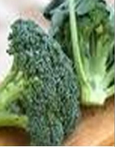 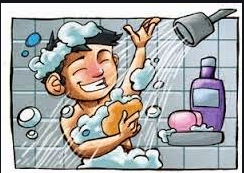 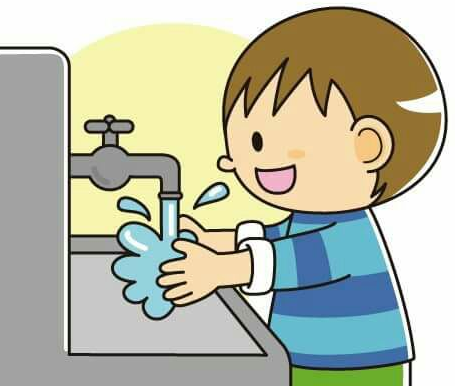 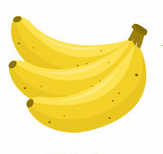 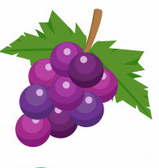 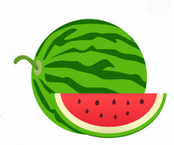 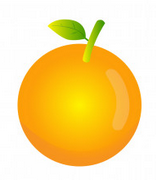 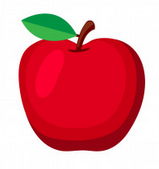 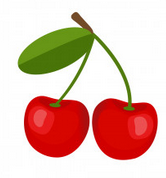 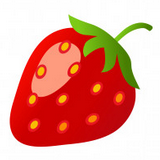 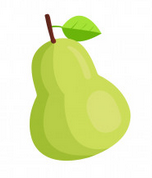 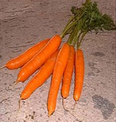 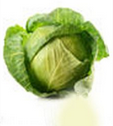 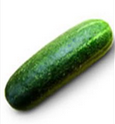 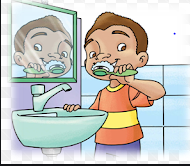             ~